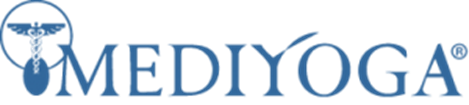 MEDISINSK YOGAnybegynnerTrenger du indre ro, styrke immunforsvaret, bedre søvn eller mer energi? Fokus på pust, enkle yogaøvelser, avspenning og meditasjon. Passer for alle. Øvelsene kan gjøres sittende på stol.           Kursholder:	   Anne Botnan-Hagland, sykepleierSted:	          Skipper Worse LedaalUndervisning: 12 torsdager, oppstart 27.09.2018Tid:	          kl. 19.30 - 20.30  Kursavgift:    1400.-Påmelding og informasjon:Telefon:      51 56 43 30 / 900 68 451E-post:       kursavdelingen@skipper-worse.no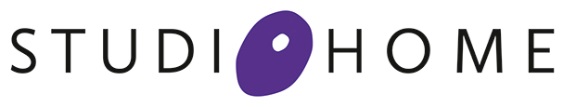 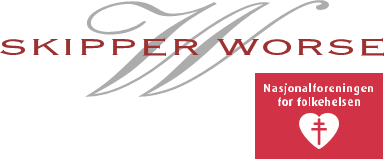 